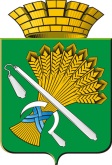 ГЛАВА КАМЫШЛОВСКОГО ГОРОДСКОГО ОКРУГАР А С П О Р Я Ж Е Н И Еот  --.--.2017  года  № г. КамышловО внесении изменений в Административный регламент по предоставлению муниципальной услуги «Зачисление в общеобразовательное учреждение», утвержденного распоряжением главы Камышловского городского округа от 12.01.2017 № 13-РНа основании приказа Министерства образования и науки Российской Федерации «Об утверждении Порядка приема граждан на обучение по образовательным программам начального общего, основного общего и среднего общего образования» от 22.01.2014 № 32,Внести в Административный регламент по предоставлению муниципальной услуги «Зачисление в общеобразовательное учреждение», утвержденного распоряжением главы Камышловского городского округа от 12.01.2017 № 13-Р следующие изменения:1.1. Слова «Приложение № 5 к настоящему административному регламенту» абзаца 2 подпункта 3.5.4. пункта 3.5. главы III исключить.1.2. Приложение № 5 исключить.2. Настоящее распоряжение разместить на официальном сайте Камышловского городского округа в информационно-телекоммуникационной сети «Интернет» и опубликовать в газете «Камышловские известия».3. Контроль за исполнением настоящего распоряжения возложить на председателя Комитета по образованию, культуре, спорту и делам молодежи администрации Камышловского городского округа Соболеву А.А.И.о. главы Камышловского городского округа                                               А.В. Половников